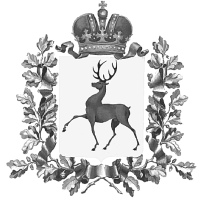 Администрация городского округаНавашинский Нижегородской областиПОСТАНОВЛЕНИЕ18.01.2024                                                                                                                  № 48Об утверждении Плана реализации муниципальной программы«Энергосбережение и повышение энергетической эффективности на территории городского округа Навашинский Нижегородской области на 2023-2028 годы» на 2024 годВ соответствии с Порядком принятия решений о разработке, формировании, реализации и оценки эффективности муниципальных программ городского округа Навашинский Нижегородской области и методических рекомендаций по разработке и реализации муниципальных программ городского округа Навашинский Нижегородской области, утвержденным постановлением администрации городского округа Навашинский Нижегородской области от 13.09.2016 №718, в целях реализации муниципальной программы «Энергосбережение и повышение энергетической эффективности на территории городского округа Навашинский Нижегородской области на 2023-2028 годы», утвержденной постановлением администрации городского округа Навашинский от 08.12.2022 № 1257 (в редакции постановления администрации городского округа Навашинский от 28.12.2023 №1114), Администрация городского округа Навашинский п о с т а н о в л я е т:1. Утвердить прилагаемый План реализации муниципальной программы «Энергосбережение и повышение энергетической эффективности на территории городского округа Навашинский Нижегородской области на 2023-2028 годы» на 2024 год.2. Организационному отделу администрации городского округа Навашинский обеспечить опубликование настоящего постановления в официальном вестнике – приложении к газете «Приокская правда» и размещение на официальном сайте органов местного самоуправления городского округа Навашинский Нижегородской области в информационно-телекоммуникационной сети Интернет.3. Контроль за исполнением настоящего постановления возложить на заместителя главы администрации, директора департамента О.М. Мамонову.  Глава местного самоуправления                                                              Т.А. БерсеневаУТВЕРЖДЕНпостановлением администрациигородского округа Навашинскийот 18.01.2024 № 48Планреализации муниципальной программы «Энергосбережение и повышение энергетической эффективности на территории городского округа Навашинский Нижегородской области на 2023-2028 годы» на 2024 год__________________________N п/пНаименование подпрограммы, основного мероприятия подпрограммы/мероприятий в рамках основного мероприятия подпрограммыОтветственный исполнительСрокСрокНепосредственный результат (краткое описание)Финансирование на очередной финансовый 2024 год (тыс. руб.)Финансирование на очередной финансовый 2024 год (тыс. руб.)Финансирование на очередной финансовый 2024 год (тыс. руб.)Финансирование на очередной финансовый 2024 год (тыс. руб.)N п/пНаименование подпрограммы, основного мероприятия подпрограммы/мероприятий в рамках основного мероприятия подпрограммыОтветственный исполнительначала реализацииокончания реализацииНепосредственный результат (краткое описание)Финансирование на очередной финансовый 2024 год (тыс. руб.)Финансирование на очередной финансовый 2024 год (тыс. руб.)Финансирование на очередной финансовый 2024 год (тыс. руб.)Финансирование на очередной финансовый 2024 год (тыс. руб.)N п/пНаименование подпрограммы, основного мероприятия подпрограммы/мероприятий в рамках основного мероприятия подпрограммыОтветственный исполнительначала реализацииокончания реализацииНепосредственный результат (краткое описание)Бюджет городского округа НавашинскийОбластной бюджетФедеральный бюджетПрочие источники1234567891021Оснащение приборами учета используемых энергетических ресурсов в жилищном фонде, в том числе с использованием интеллектуальных приборов учета, автоматизированных систем и систем диспетчеризацииУправляющие организации городского округа Навашинский (далее - Управляющие организации)январь декабрь Число многоквартирных домов, собственники которых выбрали способ управления - управление управляющей организацией, расположенных на территории муниципального образования, оснащенных коллективными (общедомовыми) приборами учета: электрической энергии до 194; тепловой энергии до 41; горячего водоснабжения до 6. Число многоквартирных домов, собственники которых выбрали способ управления - управление управляющей организацией, расположенных на территории муниципального образования, в которых имеется потребность в оснащении коллективными (общедомовыми) приборами учета -0.0,000000,000000,000000,0000022Энергосбережение и повышение энергетической эффективности жилищного фонда, в том числе по проведению энергоэффективного капитального ремонта общего имущества в многоквартирных домахУправляющие организацииянварь декабрь 100% МКД, в перечень работ по капитальному ремонту, которых включены работы с энергоэффективными мероприятиями0,000000,000000,000000,000003Энергосбережение и повышение энергетической эффективности систем коммунальной инфраструктуры направленных, в том числе на развитие жилищно-коммунального хозяйстваМКУ «Управление дорожного хозяйства, благоустройства и пожарной безопасности» городского округа Навашинский (далее – МКУ «Управление дорог»)январь декабрь 2 250 шт. энергоэффективных источников света в системе уличного освещения0,000000,000000,000000,0000044Энергосбережение в организациях с участием государства или муниципального образования и повышению энергетической эффективности этих организацийОтдел жилищно-коммунального хозяйства и топливно-энергетического комплекса управления жилищно-коммунального хозяйства и благоустройства  Департамента строительства и жилищно-коммунального хозяйства Администрации городского округа Навашинский (далее-Отдел ЖКХ и ТЭК), Управление образования Администрации городского округа Навашинский (далее-Управление образования),Управление культуры спорта и молодежной политики Администрации городского округа Навашинский (далее-УКСиМП)январь декабрь Поддержание систем коммунальной инфраструктуры в надлежащем состоянии.0,000000,000000,000000,000005Стимулирование производителей и потребителей энергетических ресурсов, организаций, осуществляющих передачу энергетических ресурсов, проведению мероприятий по энергосбережению, повышению энергетической эффективности и сокращению потерь энергетических ресурсовОтдел ЖКХ и ТЭКянварь декабрь 3 организации коммунального комплекса, реализовавших запланированные мероприятия в рамках программ в области энергосбережения и повышения энергетической эффективности0,000000,000000,000000,000006Снижение потребления энергетических ресурсов на собственные нуждыОтдел ЖКХ и ТЭК, Управление образования, УКСиМПянварь декабрь Реализация программ в области энергосбережения и повышения энергетической эффективности муниципальными организациями0,000000,000000,000000,000007Информационное обеспечение указанных в п.1-п.10 мероприятий, в том числе информированию потребителей энергетических ресурсов об указанных мероприятияхОтдел ЖКХ и ТЭКянварь декабрь 2 ед. размещенной информации на официальном сайте городского округа Навашинский0,000000,000000,000000,00000Итого по программеxxxx0,000000,000000,000000,00000